Педагог: Карякина Алла АнатольевнаСтоимость: 200 руб/час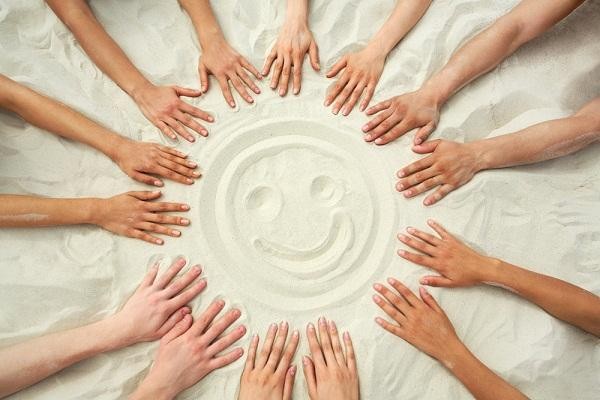 Чем же полезны занятия с песком и песочная терапия?Занятия с песком - развивает тактильную чувствительность и моторику пальцев, пространственное восприятие, мышление и внимание, воображение и фантазию - все это вместе способствует гармоничному развитию личности ребенка. К этому списку можно добавить, что при занятиях с песком развивается умение адаптироваться в меняющихся условиях, исследовательский интерес и познавательная активность.НО ЭТО ЕЩЕ НЕ ВСЁ!!!  Вы знаете о направлении песочной психотерапии и психокоррекции? Это новый (ему не более 30 лет), но очень актуальный в наше время способ снимать психологическое напряжение, избегать депрессивных состояний, страхов и фобий, успокаиваться, гармонизировать внутренний мир, поднимать себе настроение. Уже в течение часа занятий с песком стабилизируются все физические и эмоциональные процессы.  Данные занятия особенно рекомендуются специалистами для гиперактивных и сверхвозбудимых детей, ведь оно помогает лучше понять свои чувства и чувства других людей, получить необходимые навыки социального общения, выработать позитивное отношение к себе и окружающим.Подарите вашему ребенку возможность окунуться в мир песочной терапии – стать более уравновешенным, коммуникабельным и творческим человеком!!!